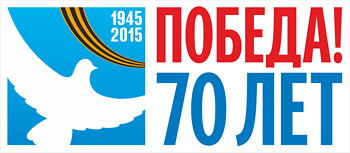 08.05.1945 года. 1417-й день войны
Берлинская наступательная операция. Завершилась Берлинская наступательная операция, проходившая с 16 апреля по 8 мая. Войска 1-го и 2-го Белорусских, 1-го Украинского фронтов совместно с польскими соединениями разгромили берлинскую группировку войск противника и штурмом овладели городом Берлин. Развивая дальнейшее наступление, они вышли на Эльбу, где соединились с американскими и английскими войсками.Продолжительность операции — 23 суток. Ширина фронта боевых действий — 300 км. Глубина продвижения советских войск 100—220 км. Среднесуточные темпы наступления 5—10 км. Численность войск к началу операции — 1906200 человек, безвозвратные потери — 78291 (4,1 %), санитарные потери — 274184, всего — 352475, среднесуточные — 15325.[4]Пражская операция (1945). 8 мая войска правого крыла 1-го Украинского фронта вступили на территорию Чехословацкой Республики. 4-я гвардейская танковая армия продвинулась до 35 километров и освободила город Мост. 5-й гвардейский мехкорпус И. П. Ермакова между Яромержем и Жатецем (северо-западнее Праги) разгромил штабную колонну группы армий «Центр». Передовой отряд 3-й гвардейской танковой армии в 7 часов утра достиг горных перевалов. 10-й гвардейский танковый корпус E. E. Белова ворвался в город Теплице. 5-я и 3-я гвардейские армии во взаимодействии с 3-й гвардейской танковой армией при содействии частей 2-й армии Войска Польского 8 мая полностью овладели Дрезденом, выйдя на линию Либштадт — Кёнигштейн. Войска центра и левого крыла фронта, преследуя противника, вступили в пределы Судет.8 мая в прорыв была введена 6-я гвардейская танковая армия А. Г. Кравченко 2-го Украинского фронта. К концу дня армия, овладев городом Яромержице, развивала наступление в направлении Ииглава. 7-я гвардейская армия заняла города Моравски-Крумлов и Мирослав и вместе с частями 9-й гвардейской армии — город Зноймо. Одновременно возобновила наступление из района севернее Вены 46-я армия А. В. Петрушевского.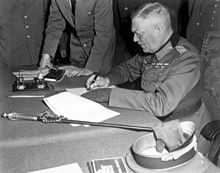 Вильгельм Кейтель подписывает Акт о безоговорочной капитуляции Германии8 мая. В предместье Берлина Карлсхорст в 22 ч 43 мин (по центральноевропейскому времени) был подписан Акт капитуляции Германии.Курляндский котёл. В 23 часа 8 мая прекратила сопротивление курляндская группа войск в составе немецких 16-й и 18-й армий.Совинформбюро. В течение 8 мая войска 3-го БЕЛОРУССКОГО фронта, продолжая бои по очищению от противника косы ФРИШ-НЕРУНГ, заняли населённые пункты НОЙЕ ВЕЛЬТ и ФОГЕЛЬЗАНГ…Войска 1-го УКРАИНСКОГО фронта после двухдневных боёв сломили сопротивление противника и 8 мая овладели городом ДРЕЗДЕН… и, перейдя чехословацкую границу южнее ДРЕЗДЕНА, заняли на территории Чехословакии города МОСТ, ДУХЦОВ, ТЕПЛИЦЕ-ШАНОВ…Войска 4-го УКРАИНСКОГО фронта, продолжая наступление, после ожесточённых боёв 8 мая овладели городом и крупным железнодорожным узлом ОЛОМОУЦ…Войска 2-го УКРАИНСКОГО фронта 8 мая овладели в Чехословакии городами ЯРОМЕРЖИЦЕ, ЗНОЙМО…